Краткое описание инициативных проектовЗадача инициативного проекта заключается в пропаганде здорового образа жизни и создании благоприятной и комфортной среды для жителей поселка Новосинеглазово. Реализация проекта поможет решить ряд определенных существующих проблем:- обеспечить пропаганду здорового образа жизни и развитие физической формы жителей поселка;- улучшить облик района;- создать благоприятные и комфортные условия для граждан.Предлагаемая территория, на сегодняшний день находится в неудовлетворительном состоянии, покрытие отсутствует, заросли поросли, спортивное оборудование отсутствует.Для решения задач и достижения поставленных целей предлагается реализация мероприятий по проекту «Организация спортивной площадки на территории поселка Новосинеглазово»: устройство резинового покрытия, установка спортивного оборудования (воркаут).Реализация проекта позволит создать максимально благоприятные условия для физического развития граждан.Фото до:Территория вблизи здания № 7 по ул. Челябинская (ДК Новосинеглазово)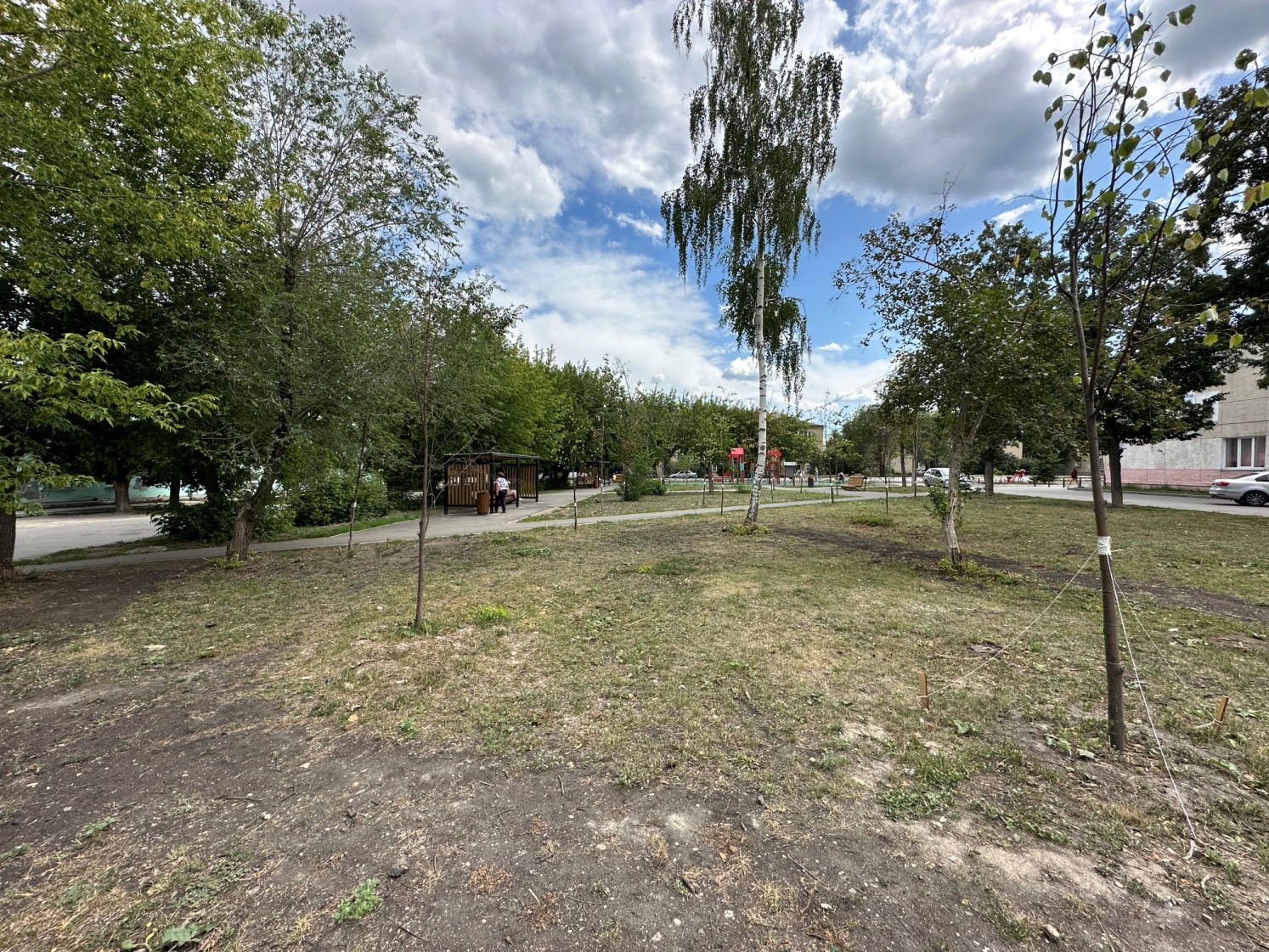 Подпись инициатора (представителя инициатора) проектов 	________________/М.В. Валькова								(подпись) 	   (расшифровка подписи)